Муниципальное автономное дошкольное образовательное учреждение городского округа Саранск «Детский сад №112»Познавательно-творческий проект:«Любимые наши мамы и бабушки»В старшей группе №14По продолжительности: - краткосрочный Автор проекта: воспитатель Антонова Т. А.Денискина Е. Н.Саранск, 2020-2021 учебный год.Цель проекта: формирование ценностного отношения к маме и к бабушке  в процессе организации познавательной, творческой деятельности детей;осознанное понимание значимости матерей в жизни ребёнка, семьи, общества;расширение знаний детей о празднике 8 марта, традиций его празднования.
Задачи проекта: углубить знания детей о роли мамы в их жизни, через раскрытие образа матери в поэзии, в живописи, музыке, художественной литературе;расширить знания детей о Женском дне, женских профессиях их значимости, для других людей используя произведения художественной литературы, искусства;закрепить знания детей об отличительных особенностях своих мам, их профессии, увлечениях; сформировать интерес к особенностям личности мамы;развивать творческие способности детей в продуктивной и в музыкальной деятельности;развивать умение общаться со взрослыми членами семьи, активно вступать в познавательное общение, развивать связную речь;развивать эстетический вкус, умения что – то делать сделать своими руками, вызвать желание сделать для мамы  и бабушки приятное;
познакомить детей со стихами разных поэтов воспевающих мать, учить, выразительно с естественными интонациями читать стихи.воспитывать потребность радовать своих близких делами и заботливым отношением, побуждать детей к добрым поступкам, помогать  маме, бабушке, беречь их. 
  Проблема: мама играет важную роль в жизни человека.   Развитие отношений между ребенком дошкольного возраста и матерью имеет большое значение для развития личности ребенка.   Данный проект направлен на развитие положительного  отношения ребенка к окружающему миру, приобщению детей к общечеловеческим ценностям, любви к самому близкому и родному человеку – маме.   Любой проект – это продукт сотрудничества детей, воспитателей и родителей. Чтобы всем было интересно, идея и тема проекта разрабатывались совместными усилиями.   Актуальность темы: развитие отношений между ребенком дошкольного возраста и матерью имеет большое значение для развития личности ребенка.                              Но, к сожалению, часто любовь к маме дети связывают только с материальными, а не духовными ценностями.
    Мама – это человек, занимающий одно из главных мест в жизни. Никто не приходит в этот мир, не соприкасаясь с мамой, поэтому феномен матери всегда был, есть и будет актуальным. Воспитывать у детей любовь и уважение к матери и членам семьи, прививать детям чувство привязанности к маме, семье и дому – наша задача.
Не случайно, среди многочисленных праздников, отмечаемых в нашей стране, «8 Марта» занимает особое место. Это праздник, к которому никто не может остаться равнодушным.
    Праздник «8 Марта» служит, напоминаем необходимости уважительного отношения к труду матери и бабушке   в семье и обществе. И сколько бы хороших, добрых слов не было бы сказано мамам, сколько бы поводов для этого ни придумали, лишними они не будут. От матери дети получают ласку, нежность, доброту и чуткость к людям, а от отца – мужество, силу воли, умение бороться и побеждать. Только сочетание этих качеств формирует полноценную личность.
    В связи с последними тенденциями в построении воспитательно-образовательного процесса в ДОУ возникло желание осуществить проектную деятельность в данном направлении.  
       Организационный: -обозначение актуальности и темы будущего проекта.-определение темы проекта, постановка целей и задач; -составление плана основного этапа;
-разработка совместной деятельности взрослого и детей;
-подбор литературных произведений о маме, бесед, иллюстративного материала для создания альбома «Профессии мамы»;
-организация предметно-развивающей среды по теме проекта.Планирование:                      

 Педагог:- стенгазета «Международный женский день 8 Марта»;- выставка рисунков « Мамин портрет».- участие в конкурсе-беседа «Как вы заботитесь о своей маме и бабушке? Что будете делать, если она устала? Заболела?» «8  Марта – женский день»;- чтение стихов  и рассказов о мамах и бабушках.Дети:- изготовление подарков  для мам и бабушек;- разучивание стихов, песен к празднику;- рисование «Мамин портрет»;- рассматривание праздничных иллюстраций, открыток к празднику.Родители: - помощь в организации праздника;- фотографии мам, бабушек,  прабабушек.- изготовление поделок к празднику.Паутинка проекта.Художественно – эстетическое развитие.Пение песен о маме и бабушке: «8 Марта», «Мамам и бабушке посвящается», «Бабушка Варварушка»; Частушки про мам, бабушек, сестрёнок, девочек; Инсценировка сценки «Три мамы»;Кукольный спектакль «Волк и семеро козлят»;Праздничный концерт: «8Марта – Мамин день»;
Д/и «Мамины помощники»,  «Помощники», «Моя семья», «Я желаю своей бабушке», «Интервью у мамы».Познавательное развитие.  Рассматривание семейных альбомов, составление рассказов по фотографиям и памяти;Выставка художественных произведений о маме;
Дидактическое упражнение «Составь портрет для мамы».Речевое развитие.Беседы: «Какая у тебя мама? Зачем нужна мама?»«Как вы заботитесь о маме, бабушке? Что будете делать, если она устала? Заболела?», «8 Марта – женский день»;Составление описательного рассказа о мамах, бабушках используя фотографии мамы, бабушек, прабабушек;Чтение стихотворений: «Весна» А. Плещеева, «Вот какая мама» Е. Благининой, «Весна» Ф. Тютчева,«Доброта» Л. Николаенко, «Праздник мам» В. Берестова,«Моя мама» А. Костецкого;Разучивание стихотворений: «Мама стряпала пирог»,«Мамочка родная»  Г. КодиненкоПроговаривание чистоговорки: «Бабушкины пироги».Социально – коммуникативное развитие. Д/и  «Волшебный букет для наших мам», «Чему учит мама своих малышей», «Составь портрет мамы», «Добрые слова для мамы и бабушки», «Профессии», «Мамины помощники», «Поможем бабушке»«Хочу быть похожей на маму»;Сюжетно –ролевая игра: «Мама с дочкой у врача»;Творческие игры - укачивание младенца с исполнением колыбельной (Ю. Герой);Творческая игра «Салон красоты».Физическое развитие. Подвижные игры: «Подарок маме», «Найди маму», «Блин – оладушек»,«Замети мусор».Пальчиковая гимнастика: «Наши мамы», «Помощники», «Салат».Физкультминутка:  «Сделай фигуру», «Собери клубочки». План осуществления проекта.- проведение бесед, дидактических игр по расширению представлений о Международном женском дне 8 Марта;- проведение подвижных игр, сюжетно – ролевых игр,  пальчиковой гимнастики, тематического занятия;- чтение художественной литературы детям;- создание в группе условий для реализации проекта: подбор книг в уголок, иллюстрации, плакатов с праздничными поздравлениями мама и бабушкам, выставка семейных альбомов с участием мам с детьми, бабушками и прабабушками.Совместная работа с детьми: - рассказы воспитателя «Международный  женский день 8 Марта», «История праздника»;- чтение художественной литературы:  Барто А. «Всё она», «Разлука», «Мама поёт»
Артюхова «Трудный вечер»
Берестов В. «Праздник мам»
Родари Д. «Чем пахнут ремесла»
Успенский Э. «Если был бы я девчонкой»
Руссу В. «Много мам на белом свете»
Емельянов Б. «Надо и не хочу», «Мама всё понимает», «Мамины руки»
Демыкина Г. «Мама»;- чтение стихов, пословиц, поговорок, чистоговорок о мамах и бабушках;-дидактические игры: «Волшебный букет для наших мам», «Чему учит мама своих малышей», «Составь портрет мамы»,  «Добрые слова для мамы и мамы», «Профессии» , «Мамины помощники», «Поможем маме (собрать бусы с коврика)», «Хочу быть похожей на маму»;- разучивание  песен о маме и бабушке: «8 Марта», «Мамам и бабушке посвящается», «Бабушка Врварушка»;- прослушивание музыкальных произведений;- рисование «Портрет мамы»;- аппликация « Открытка маме», «Цветок для бабушки»;- изготовление стенгазеты « Международный женский день 8 марта»;- подготовка костюмов и атрибутов для мероприятия.Работа с родителями:- консультация «Мамин праздник в семье»;- выставка творческих работ «Мамины руки не знают скуки»;- чтение детям художественной литературы о маме;- рчассматривание семейного фотоальбома;- беседы с детьми о профессиях мамы.Ожидаемый результат:  для детей: - милосердие и забота о маме, бабушке; -развитие познавательной активности, любознательности.
   для педагогов:
-раскрыть образ матери в поэзии, в живописи;
-развитие у детей коммуникативных навыков, умение работать в команде;
-создание условий для проявления у детей креативности, воображения;
-расширение кругозора детей через чтение художественной литературы;- знакомство с пословицами, разучивание стихов; -развитие музыкально-творческих способностей детей старшего дошкольного возраста.
   для родителей:
-участие в создании рисунков, атрибутов и костюмов к празднику;
-привлечение к сотрудничеству родителей по созданию в детском саду предметно – развивающей среды.Заключительный.  Анализ результатов по реализации проекта:- проведения праздничного утренника посвященный празднованию «8 Марта»;- приобщение родителей к участию в жизни детского сада.Заключение:  Обогащение знаний детей о роли мамы в их жизни, через раскрытие образа матери в поэзии, в живописи, музыке, художественной литературе.
  Осознание детьми доброго, заботливого отношения к маме.
  Осознание детьми о необходимости быть милосердным и заботится о людях пожилого возраста.
  Развитие творческих способностей детей в продуктивной и в музыкальной деятельности.  Проведение мероприятия объединили детей общими впечатлениями, переживаниями  эмоциями.  Участие в проекте позволило им удовлетворить познавательную активность. Дети смогли повысить собственную самооценку, они внесли вклад в общее дело, радовались своим успехам и успехам своих товарищей, ощущали свою значимость. 
Фотоотчет: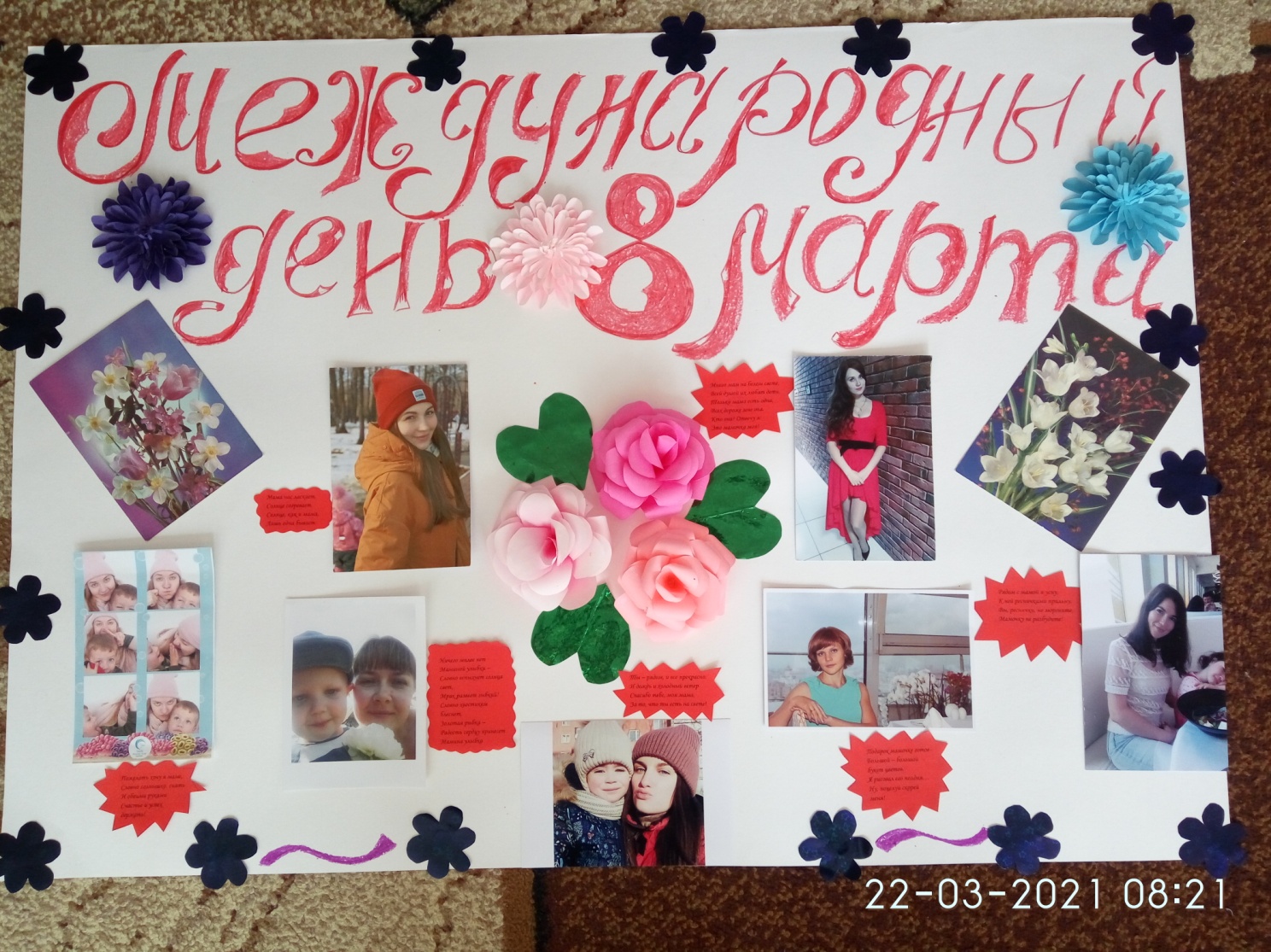 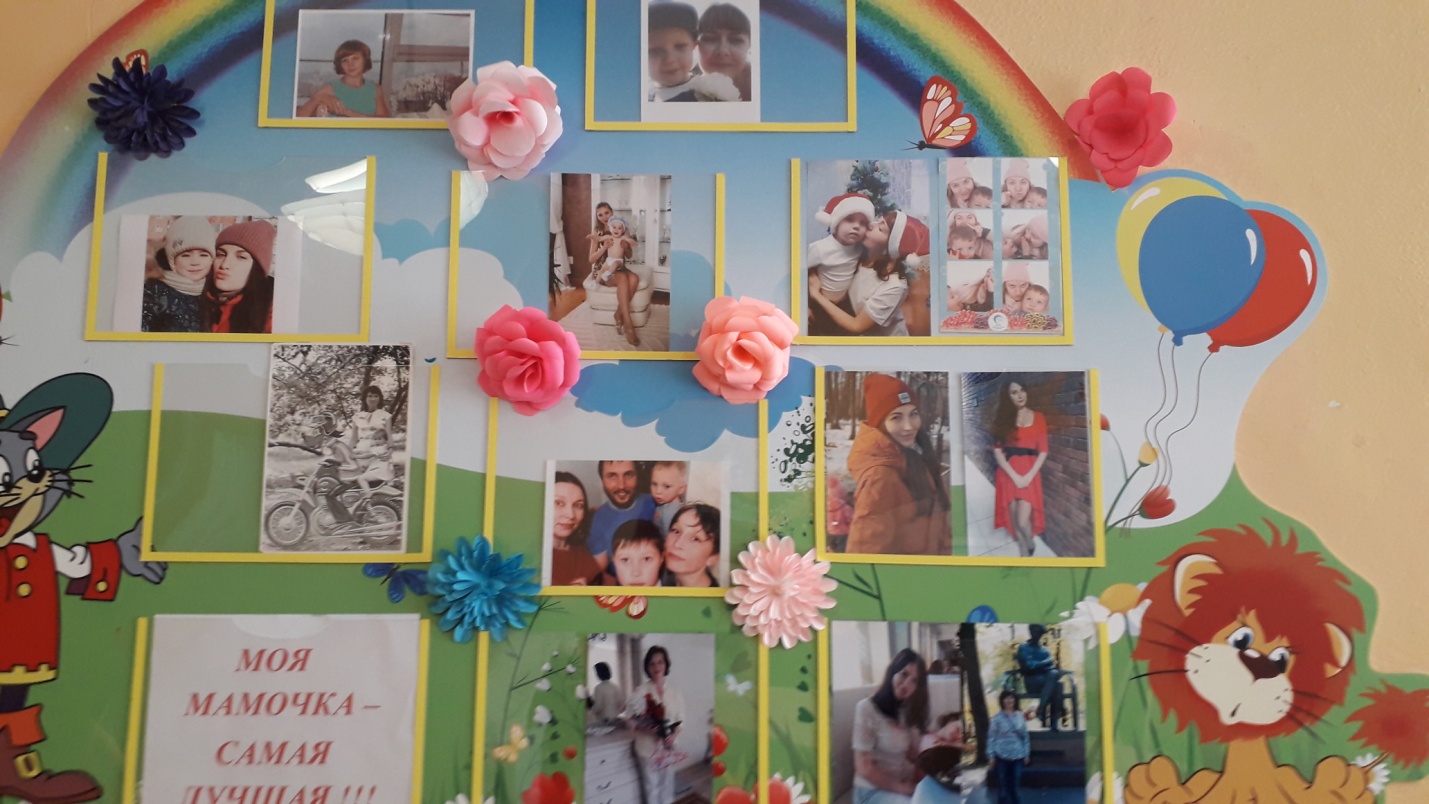 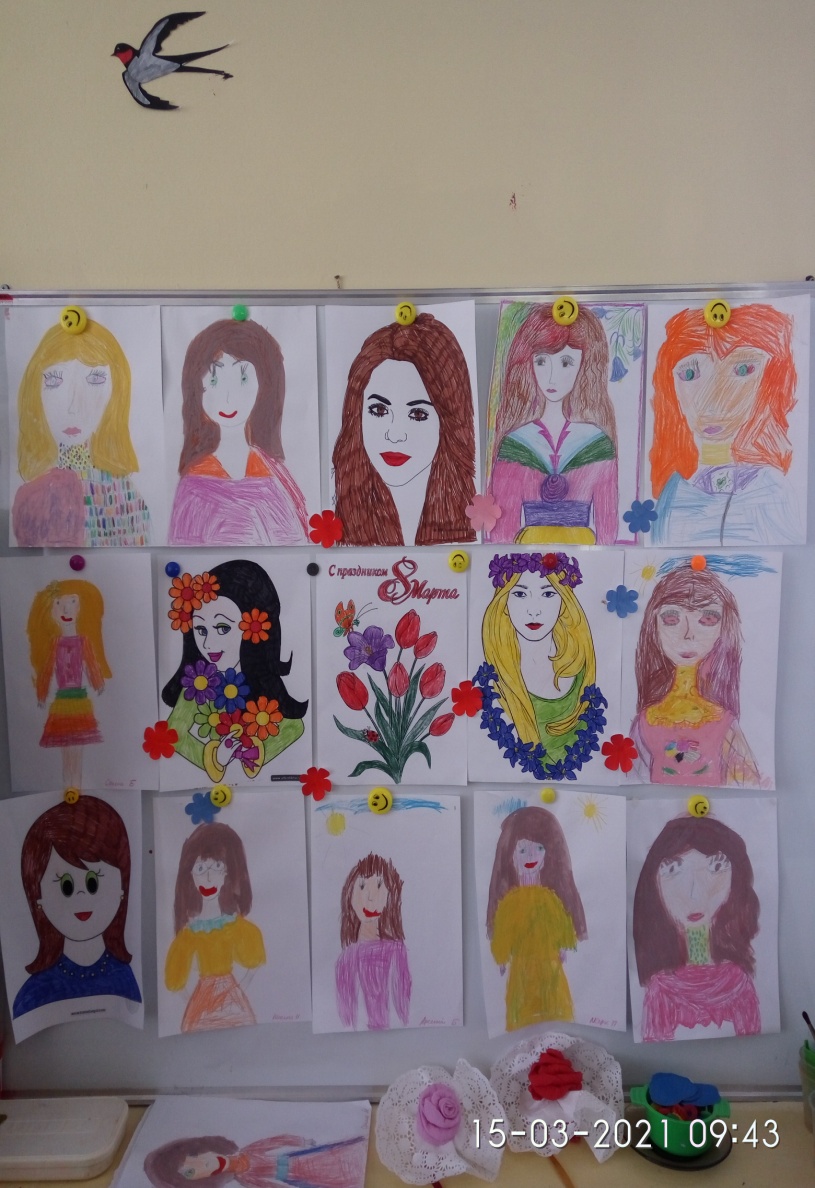 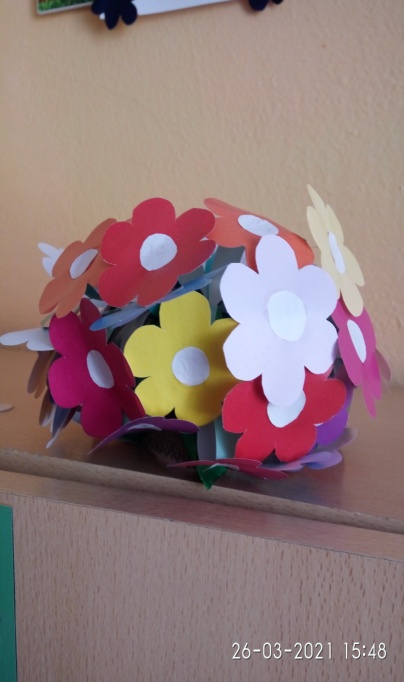 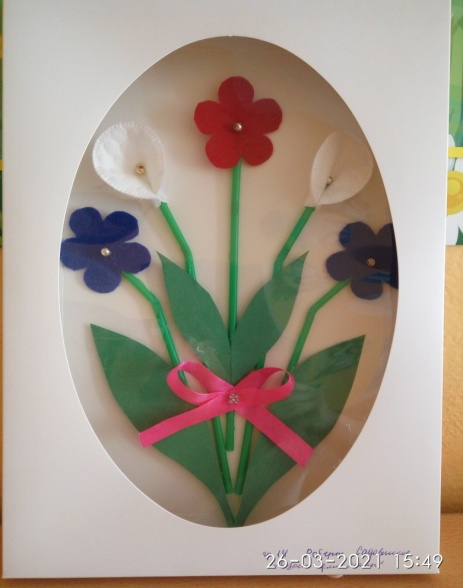 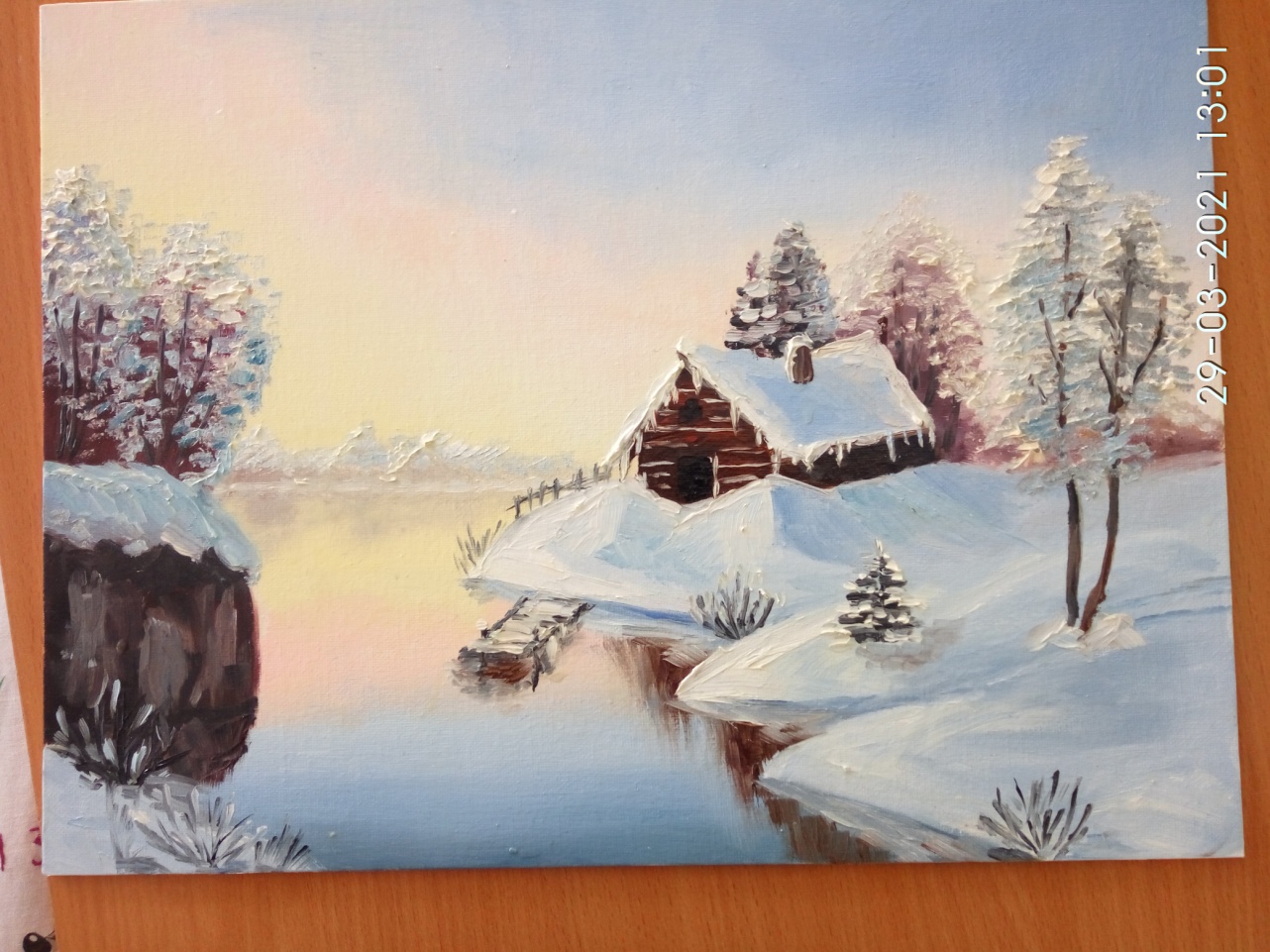 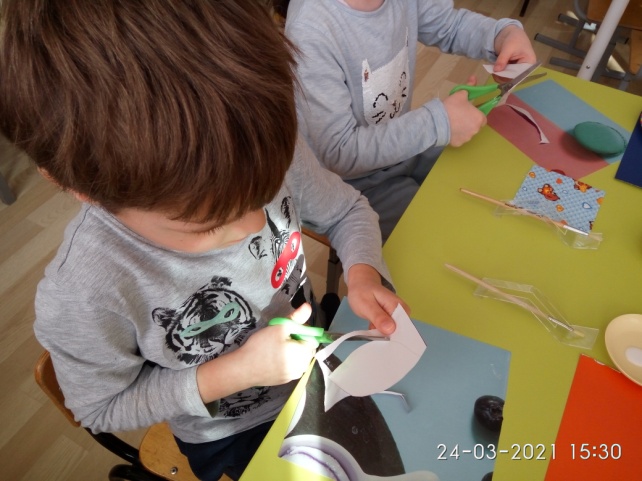 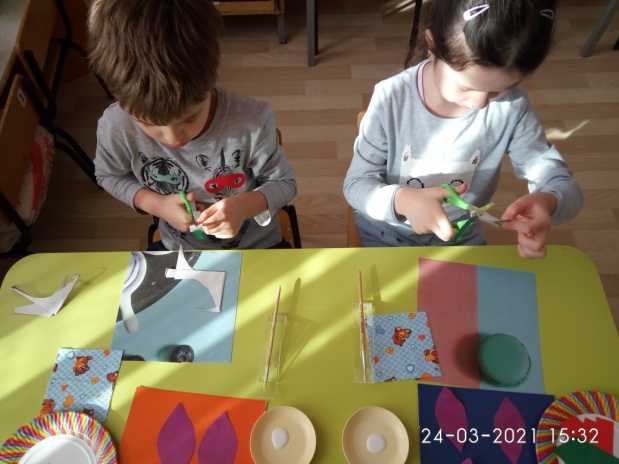 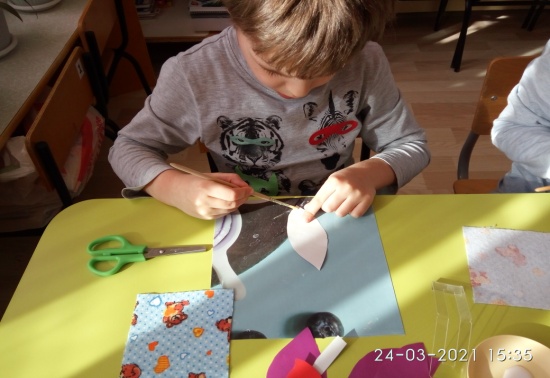 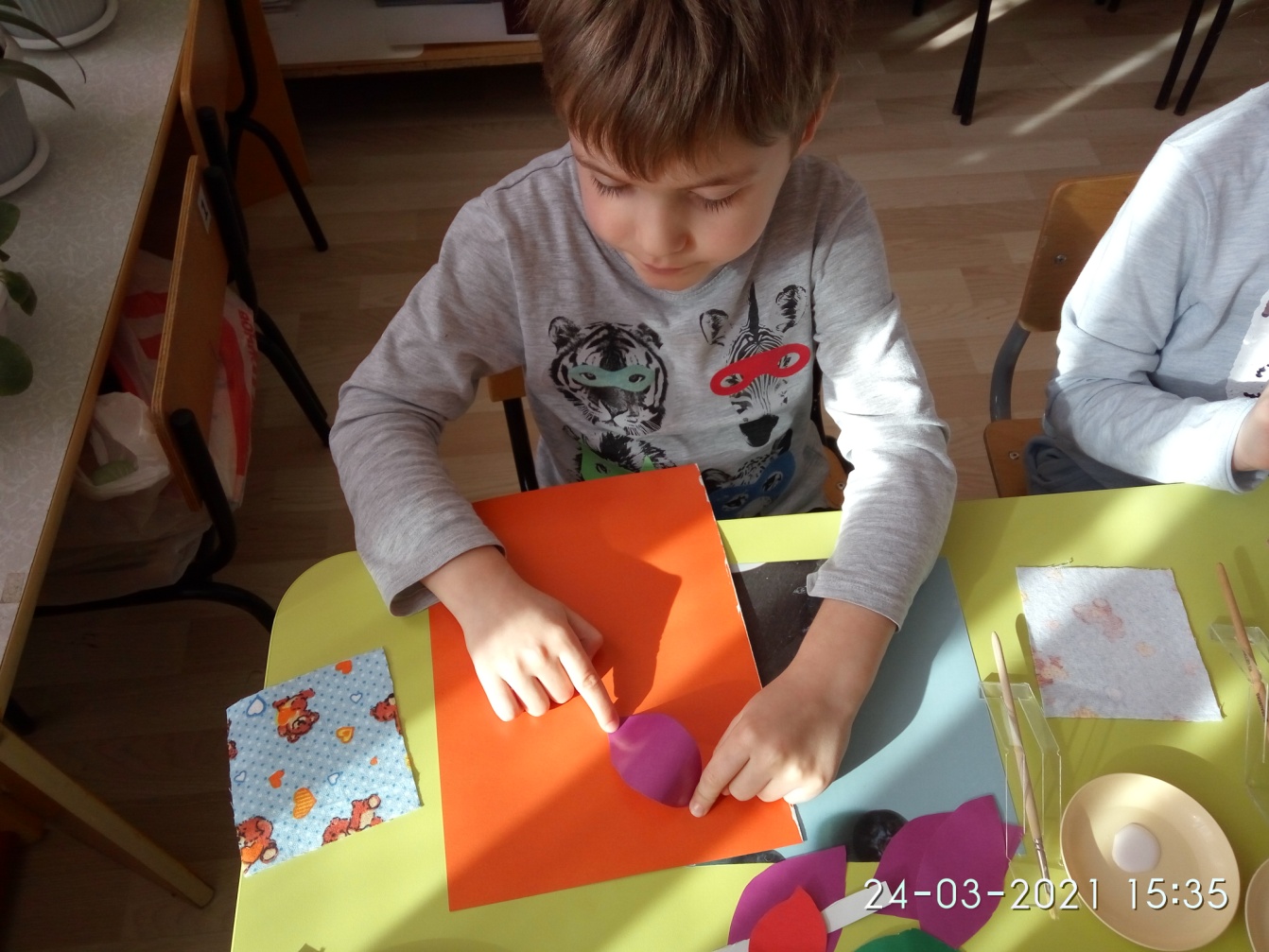 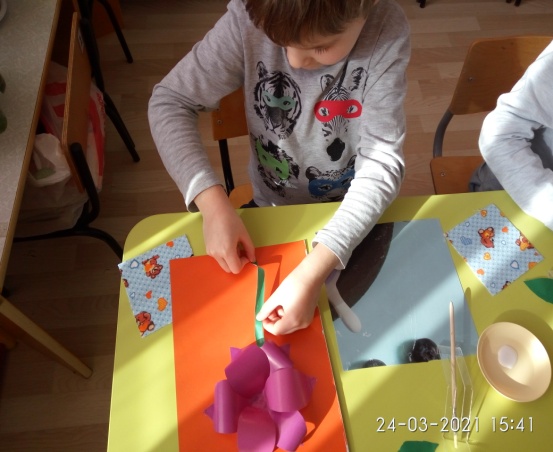 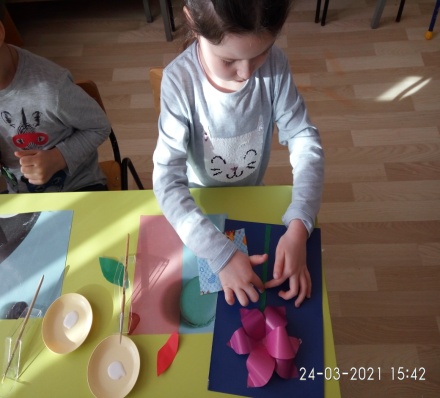 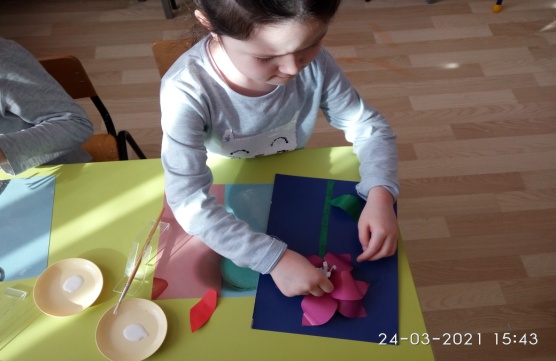 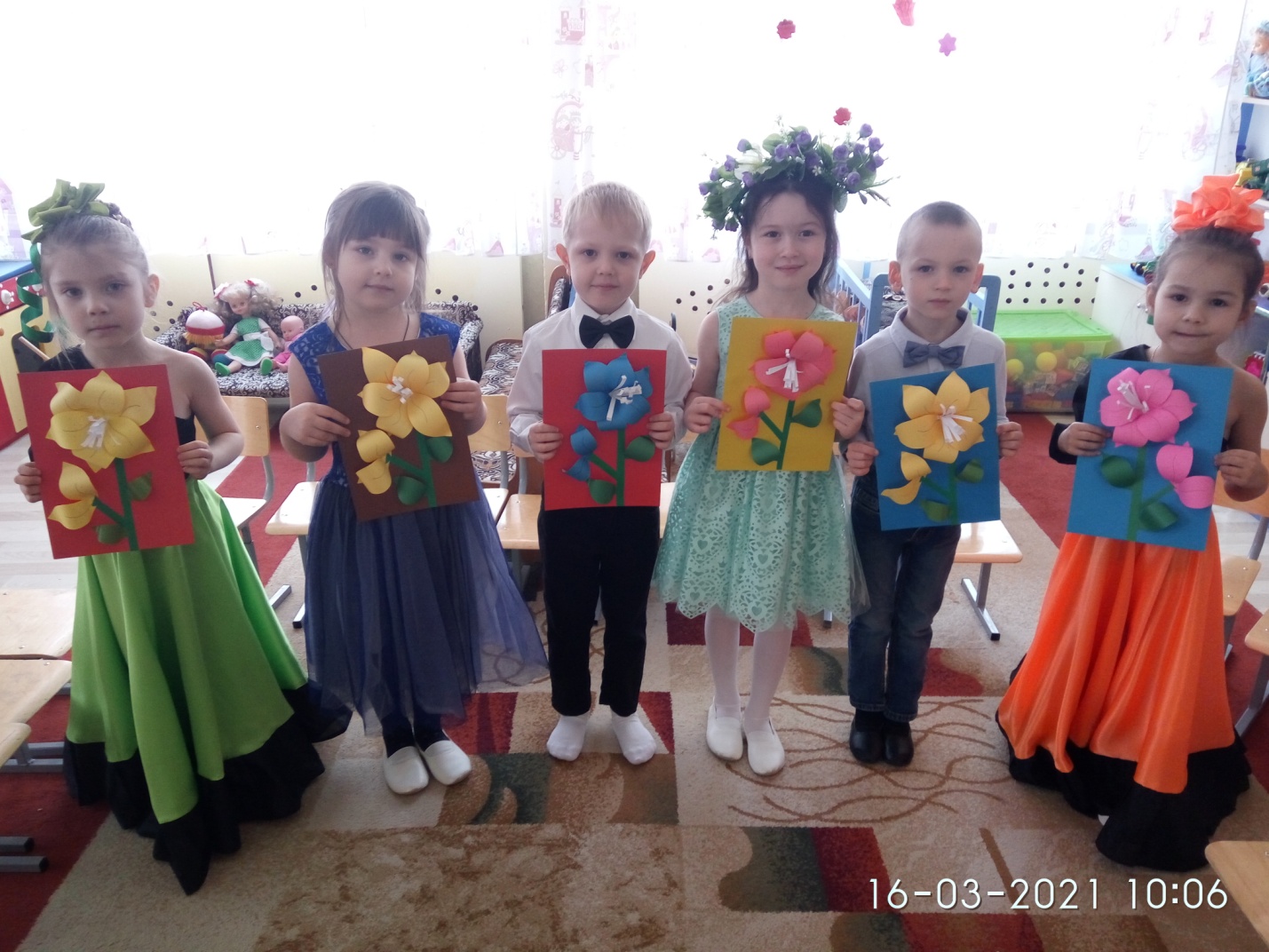 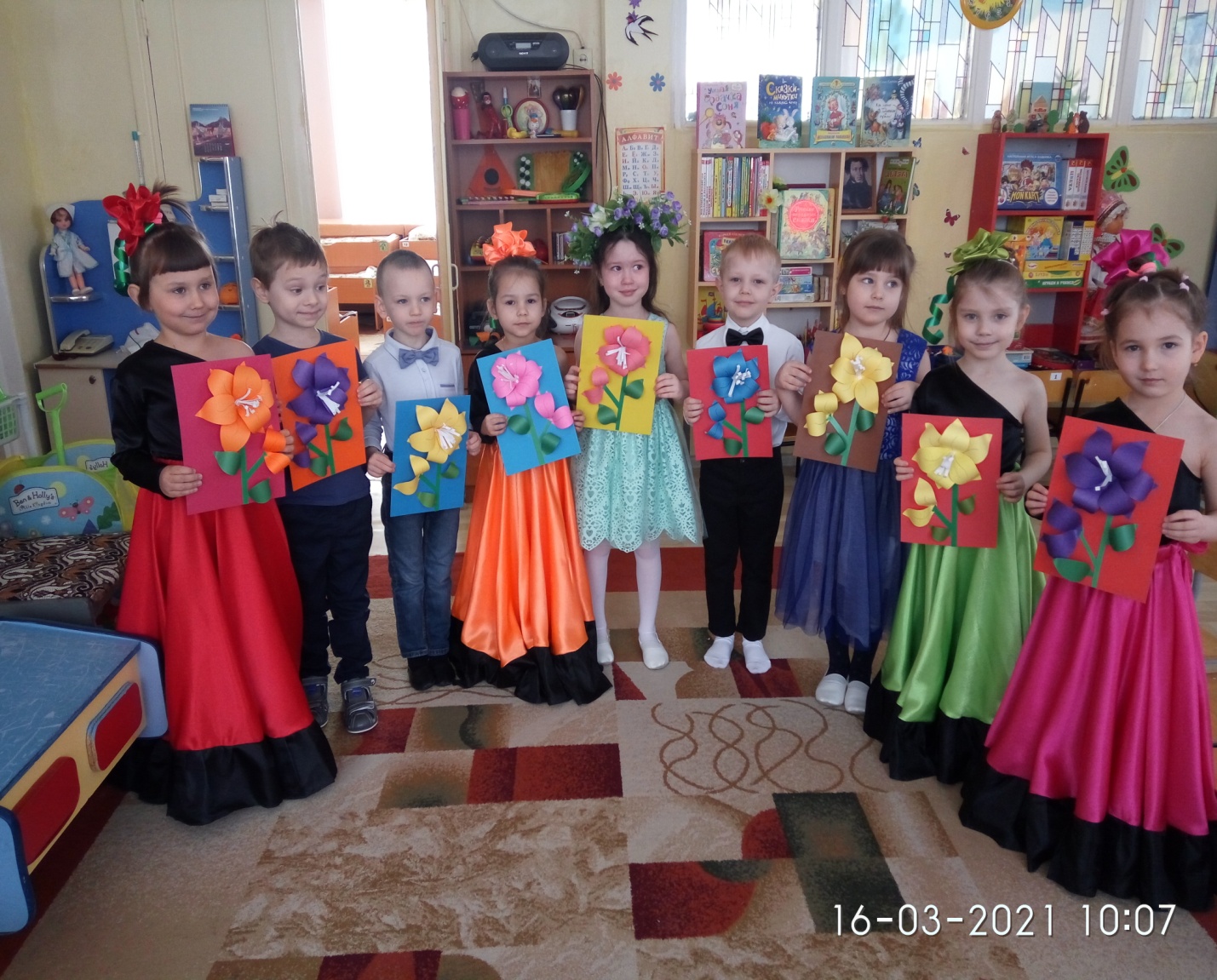 Методическое обеспечение:  Высоцкая О. «Наша мама»
Осеева В. «Та, что лучше всех», «Вот какая мама», «Три сына»
Благинина Е., «Вяжет бабушка», «Посидим в тишине», «Мамин день»
Приходько В., «Помогаю бабушке»
Коркин В., «Я не проказник»
Цветаева М. «У кроватки»
Гамзатов Р. «Берегите матерей»Михалков С. «А что у вас?»
Барто А. «Всё она», «Разлука», «Мама поёт»
Артюхова «Трудный вечер»
Берестов В. «Праздник мам»
Родари Д. «Чем пахнут ремесла»
Успенский Э. «Если был бы я девчонкой»
Руссу В. «Много мам на белом свете»
Емельянов Б. «Надо и не хочу», «Мама всё понимает», «Мамины руки»
Демыкина Г. «Мама»
Кубилинкас К. «Мама»
Мошковская Э. «Я маму мою обидел… »
Раджаб У. «Мамочка»
Саконская Н. «Разговор о маме»
Успенский Э. «Если был бы я девчонкой»
